Six-figure Grid References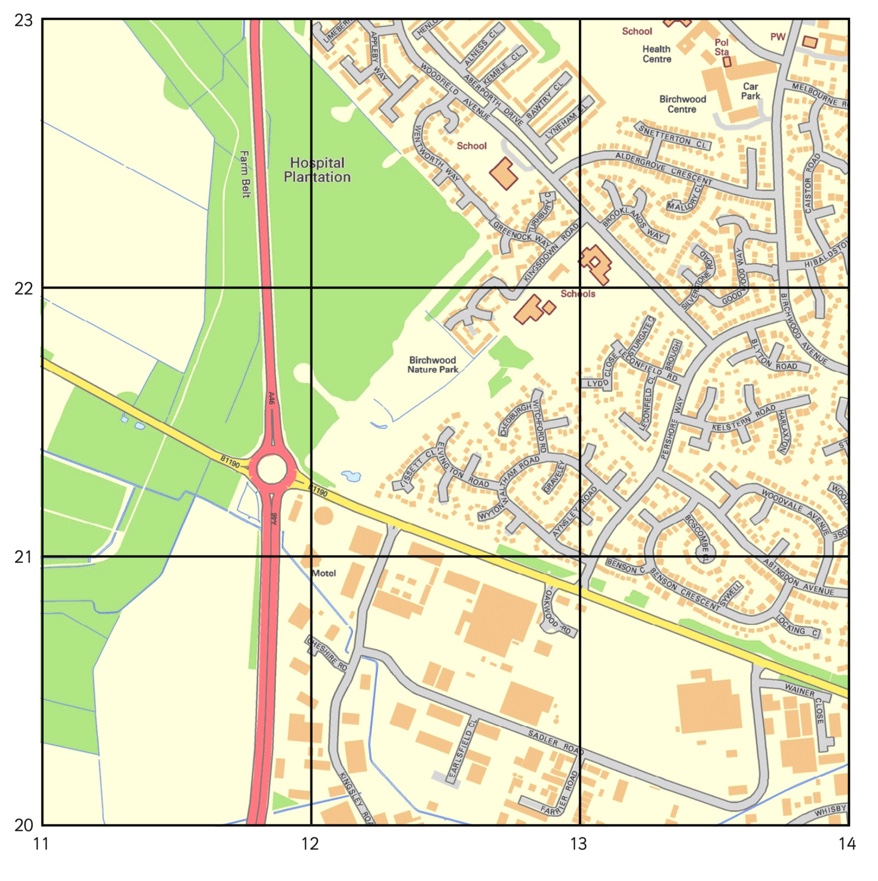 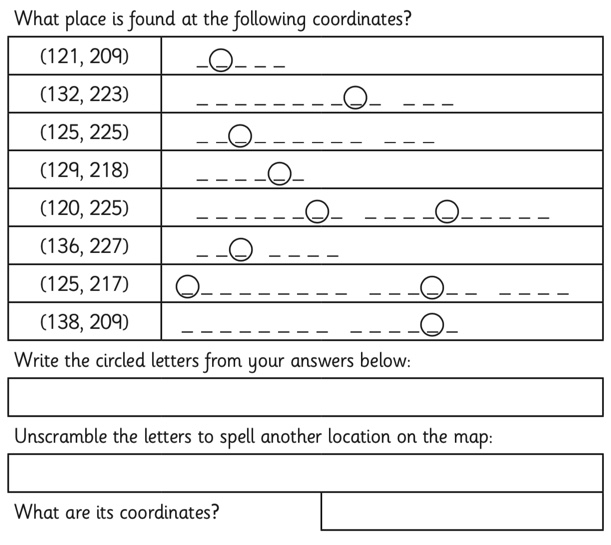 